Администрация Усть-Ницинского сельского поселения   Слободо-Туринского муниципального района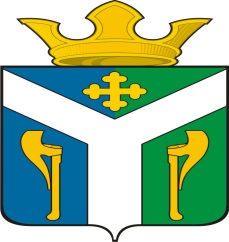 к отчету об исполнении бюджета Усть-Ницинского сельского поселения                              на 01.10. 2019годаОбщая характеристика доходов и расходовтыс. руб.Доходы бюджета Усть-Ницинского сельского поселенияОбъемы поступления доходов на 01.10. 2019 года    в сравнении с аналогичным периодом 2018 года(в тыс. рублей)Расходы бюджета Усть-Ницинского сельского поселенияАнализ исполнения за девять месяцев 20 19 год в сравнении с аналогичным периодом 2018 года Структура исполнения расходов за девять месяцев 2018 годаНаибольший удельный вес в общем объеме расходов  бюджета Усть-Ницинского сельского поселения занимают: культура – 47,79%, общегосударственные вопросы – 22,4%, жилищно-коммунальное хозяйство – 14,45%,   национальная экономика 12,11%. Структура исполнения расходов за девять месяцев 2019 годаНаибольший удельный вес в общем объеме расходов  бюджета Усть-Ницинского сельского поселения занимают: культура – 47,05%, общегосударственные вопросы – 21,2%, жилищно-коммунальное хозяйство – 15,29%,   национальная экономика 13,86%.Муниципальный долг Усть-Ницинского сельского поселения показателиза девять месяцев 2018 годапроцент выполненияза девять месяцев 2019 годапроцент выполненияДоходы36517,370,838428,373,3Расходы35655,568,535937,767,8Дефицит (-) / Профицит (+)+861,8+2490,6наименование2019 год2019 год2019 год2018 годтемпы роста (снижения) к 2019годунаименованиепланфактпроцент исполненияфакттемпы роста (снижения) к 2019годуВсего, в том числе:52430,638428,373,336517,395,0налоговые и неналоговые доходы11285,87916,970,24149,452,4налог на доходы физических лиц317,0222,570,2195,487,8Акцизы на нефтепродукты7466,06057,981,12649,943,7налог, взимаемый с налогоплательщиков, применяющих упрощенную систему налогообложения50,0279,255,6149,353,5налог на имущество физических лиц999,0368,936,9372,5101земельный налог1867,0801,042,9699,087,3неналоговые доходы134,8187,413983,344,5безвозмездные поступления41144,830511,474,232367,9106,1дотации10804,08101,875,028386,0350,4субвенции247,0246,499,8234,095,0межбюджетные трансферты, передаваемые бюджетам сельских поселений100,0100,0100200,0200прочие межбюджетные трансферты30091,222160,673,73547,916,8возврат прочих остатков-97,4-97,4100--